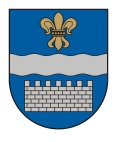 DAUGAVPILS VALSTSPILSĒTAS PAŠVALDĪBAS DOMEK. Valdemāra iela 1, Daugavpils, LV-5401, tālr. 65404344, 65404399, 65404321e-pasts: info@daugavpils.lv   www.daugavpils.lv2020.gada 24.septembrī                                                                    Noteikumi Nr.7                                                                                                          (prot.Nr.37,  26§                                                                                                           APSTIPRINĀTI                                                                                                           ar Daugavpils pilsētas domes                                                                                                           2020.gada 24.septembra                                                                                                            lēmumu Nr.436                                                                          Grozīts ar:                                                                                                         09.02.2023. lēmumu Nr.74  Kārtība, kādā tiek piešķirts finansējums no pamatbudžeta programmas “Augstāko sasniegumu un jauno perspektīvo sportistu atbalsts””Izdots saskaņā ar likuma “Par pašvaldībām” 15.panta pirmās daļas 6.punktu, Sporta likuma 13.panta otro daļuVispārīgie jautājumiNoteikumi nosaka kārtību, kādā tiek piešķirts finansējums no Daugavpils pilsētas pašvaldības (turpmāk – pašvaldība) pamatbudžeta programmas “Augstāko sasniegumu un jauno perspektīvo sportistu atbalsts”” (turpmāk – Noteikumi). Pašvaldības finansējums tiek piešķirts sportistiem, kuru deklarētā dzīvesvieta līdz pieteikumu iesniegšanai ir Daugavpils pilsētā, un viņu treneriem dalībai mācību – treniņu nometnēs, sacensībās un ēdināšanai.Pieteikumi tiek iesniegti Daugavpils valstspilsētas pašvaldības iestādē “Jaunatnes lietu un sporta pārvalde” (turpmāk – Pārvalde). Pieteikumus izvērtē Pārvaldes vadītāja izveidota komisija (turpmāk - komisija).(grozīts ar 09.02.2023.lēmumu Nr.74)Uz pašvaldības finansējumu var pretendēt olimpisko un paralimpisko individuālo sporta veidu augstas klases un jaunie perspektīvie sportisti.Finansējums tiek piešķirts apstiprinātā pašvaldības budžeta ietvaros.Finansējuma piešķiršanas mērķi Finansējuma piešķiršanas mērķi ir:6.1. atbalstīt un uzlabot Daugavpils augstas klases un jauno perspektīvo sportistu mācību – treniņu darbu augstā līmenī, radīt apstākļus augstas klases rezultātu sasniegšanai nacionālajās un starptautiskajās sacensībās;6.2. sekmēt Daugavpils augstas klases un jauno perspektīvo sportistu piedalīšanos pasaules un Eiropas čempionātos, olimpiskajās un paralimpiskajās spēlēs un citās starptautiskajās sacensībās, tādējādi popularizējot Daugavpils pilsētu;6.3. atbalstīt un sekmēt pašvaldības dibināto profesionālas ievirzes sporta izglītības iestāžu audzēkņu profesionālo izaugsmi un augstvērtīgu rezultātu sasniegšanu.Pieteikumu iesniegšanas nosacījumiPieteikumu finansējuma saņemšanai augstas klases sportists vai viņa treneris iesniedz Sporta pārvaldē līdz kārtējā gada 15.novembrim saskaņā ar šo noteikumu 1.pielikumu.Pieteikumu finansējuma saņemšanai jauno perspektīvo sportistu atbalstam sporta veida treneris iesniedz Sporta pārvaldē līdz kārtējā gada 15.novembrim saskaņā ar šo noteikumu 2.pielikumu.Iesniedzējs, iesniedzot pieteikumu, apņemas ievērot šos Noteikumus.Iesniedzējs pieteikuma oriģinālu iesniedz papīra formā - 1 (vienā) eksemplārā, latviešu valodā, noformētu atbilstoši normatīvajiem aktiem par dokumentu izstrādāšanas un noformēšanas kārtību, nodrošinot tā juridisko spēku atbilstoši Dokumentu juridiskā spēka likumam, datorsalikumā personiski vai nosūtot pa pastu ierakstītā vēstulē uz adresi – Pārvalde, Kandavas iela 17A, Daugavpils, LV-5401. Pieteikuma dokumentiem jābūt skaidri salasāmiem, bez labojumiem un dzēsumiem.(grozīts ar 09.02.2023.lēmumu Nr.74)Iesniedzējs atbild par sniegto ziņu patiesumu un pilnīgu informāciju, ko apliecina ar parakstu, iesniedzot pieteikumu.Pieteikumu vērtēšana un finansējuma piešķiršanas kārtībaFinansējumu nepiešķir, ja finansējuma pieprasītājs neatbilst šo Noteikumu prasībām, sniedzis nepatiesas ziņas, nav iesniedzis atskaiti par iepriekš piešķirtā finansējuma izlietojumu vai nav atmaksājis pašvaldībai iepriekš piešķirto finansējumu, kurš netika izlietots vai tika izlietots neparedzētiem mērķiem.Finansējums tiek piešķirts dalībai mācību – treniņu nometnēs un sacensībās ārpus Daugavpils pilsētas administratīvas teritorijās: t.sk. dienas naudai, ceļa izdevumiem, vīzām, apdrošināšanai, dalības maksai (akreditācijai), licencēm, izmitināšanai, sporta bāzu īrei, kā arī ēdināšanai Daugavpils pilsētas administratīvajā teritorijā.Pieteikumu vērtēšanu veic komisija trīs nedēļu laikā pēc pieteikumu iesniegšanas termiņa beigām. Komisijas darbs tiek protokolēts. Komisijai ir tiesības pieaicināt ekspertus, kuriem ir padomdevēja tiesības.Komisija vērtējot pieteikumus, ņem vērā sportistu līdzšinējos sasniegumus, rezultātu dinamiku, paredzamos rezultātus – mērķus, sporta veida specifiku, konkurenci sporta veidā, sporta veida masveidību un citus aspektus, nosakot atbalsta apjomu augstas klases sportistiem individuāli, savukārt jauniem perspektīviem sportistiem atbalsta apjoms tiek noteikts sporta veidam. Lēmumu par finansējuma piešķiršanu pieņem komisija.Piešķiramā finansējuma apmērs:   17.1. olimpisko sporta veidu augstas klases sportistiem finansējums nepārsniedz 20 000 euro;17.2.  paralimpisko sporta veidu augstas klases sportistiem finansējums nepārsniedz 20 000 euro;17.3. perspektīvo jauno sportistu atbalstam finansējums nepārsniedz 18 000 euro (uz vienu sporta veidu).               (grozīts ar 09.02.2023.lēmumu Nr.74)Komisijai vērtējot pieteikumus ir tiesības pieaicināt finansējuma pieprasītāju un precizēt pieteikuma tāmi.Pārvaldes vadītajam ir tiesības apstiprināt izmaiņas komandējumā, precizējot mērķi, vietu un izmaksas pēc komandējuma pieprasītāja pieprasījuma apstiprināta pamatbudžeta programmas “Augstāko sasniegumu sportistu atbalsts” ietvaros.               (grozīts ar 09.02.2023.lēmumu Nr.74)Komisijai ir tiesības apstiprinātās pamatbudžeta programmas “Augstāko sasniegumu sportistu atbalsts” ietvaros pārdalīt finansējumu augstas klases sportistiem vai sporta veidiem, ja kāds no pieprasītajiem objektīvo iemeslu dēļ neizmantoja piešķirto finansējumu. Komandējuma pieprasījums tiek noformēts un galīgā atskaite tiek iesniegta pamatojoties uz noteikumiem par Daugavpils pilsētas pašvaldības amatpersonu, darbinieku un citu personu komandējumiem.        22.   (svītrots ar 09.02.2023.lēmumu Nr.74)Domes priekšsēdētājs			(personiskais paraksts)                                        I.Prelatovs1.pielikumsDaugavpils pilsētas domes 2020.gada 24.septembranoteikumiem Nr.7 “Kārtība, kādā tiek piešķirts finansējums no pamatbudžeta programmas “Augstāko sasniegumu un jauno perspektīvo sportistu atbalsts”PIETEIKUMS
(Daugavpils augstāko sasniegumu sportistu atbalstam)Daugavpils pilsētas pašvaldības iestādei “Sporta pārvalde”2.pielikumsDaugavpils pilsētas domes 2020.gada 24.septembranoteikumiem Nr.7 “Kārtība, kādā tiek piešķirts finansējums no pamatbudžeta programmas “Augstāko sasniegumu un jauno perspektīvo sportistu atbalsts”PIETEIKUMS
(Daugavpils jauno perspektīvo sportistu atbalstam)Daugavpils pilsētas pašvaldības iestādei “Sporta pārvalde”  LATVIJAS REPUBLIKASDAUGAVPILS PILSĒTAS DOMEReģ. Nr. 90000077325, K. Valdemāra iela 1, Daugavpils, LV-5401, tālrunis 65404344, 65404346, fakss 65421941e-pasts:    www.daugavpils.lvLĒMUMSDaugavpilī2020.gada 24.septembrī                                                                      Noteikumi Nr.7                                                                                                          (prot.Nr.37,  26§                                                                                                           APSTIPRINĀTI                                                                                                           ar Daugavpils pilsētas domes                                                                                                           2020.gada 24.septembra                                                                                                            lēmumu Nr.436 Kārtība, kādā tiek piešķirts finansējums no pamatbudžeta programmas “Augstāko sasniegumu un jauno perspektīvo sportistu atbalsts””Izdots saskaņā ar likuma “Par pašvaldībām” 15.panta pirmās daļas 6.punktu, Sporta likuma 13.panta otro daļuVispārīgie jautājumiNoteikumi nosaka kārtību, kādā tiek piešķirts finansējums no Daugavpils pilsētas pašvaldības (turpmāk – pašvaldība) pamatbudžeta programmas “Augstāko sasniegumu un jauno perspektīvo sportistu atbalsts”” (turpmāk – Noteikumi). Pašvaldības finansējums tiek piešķirts sportistiem, kuru deklarētā dzīvesvieta līdz pieteikumu iesniegšanai ir Daugavpils pilsētā, un viņu treneriem dalībai mācību – treniņu nometnēs, sacensībās un ēdināšanai.Pieteikumi tiek  iesniegti Daugavpils pilsētas pašvaldības iestādē “Sporta pārvalde” (turpmāk – Sporta pārvalde). Pieteikumus izvērtē Daugavpils pilsētas domes priekšsēdētāja vai priekšsēdētāja vietnieka, izveidota komisija, kura pārraudzībā atrodas sports (turpmāk - komisija). Uz pašvaldības finansējumu var pretendēt olimpisko un paralimpisko individuālo sporta veidu augstas klases un jaunie perspektīvie sportisti.Finansējums tiek piešķirts apstiprinātā pašvaldības budžeta ietvaros.Finansējuma piešķiršanas mērķi Finansējuma piešķiršanas mērķi ir:6.1. atbalstīt un uzlabot Daugavpils augstas klases un jauno perspektīvo sportistu mācību – treniņu darbu augstā līmenī, radīt apstākļus augstas klases rezultātu sasniegšanai nacionālajās un starptautiskajās sacensībās;6.2. sekmēt Daugavpils augstas klases un jauno perspektīvo sportistu piedalīšanos pasaules un Eiropas čempionātos, olimpiskajās un paralimpiskajās spēlēs un citās starptautiskajās sacensībās, tādējādi popularizējot Daugavpils pilsētu;6.3. atbalstīt un sekmēt pašvaldības dibināto profesionālas ievirzes sporta izglītības iestāžu audzēkņu profesionālo izaugsmi un augstvērtīgu rezultātu sasniegšanu.Pieteikumu iesniegšanas nosacījumiPieteikumu finansējuma saņemšanai augstas klases sportists vai viņa treneris iesniedz Sporta pārvaldē līdz kārtējā gada 15.novembrim saskaņā ar šo noteikumu 1.pielikumu.Pieteikumu finansējuma saņemšanai jauno perspektīvo sportistu atbalstam sporta veida treneris iesniedz Sporta pārvaldē līdz kārtējā gada 15.novembrim saskaņā ar šo noteikumu 2.pielikumu.Iesniedzējs, iesniedzot pieteikumu, apņemas ievērot šos Noteikumus.Iesniedzējs pieteikuma oriģinālu iesniedz papīra formā - 1 (vienā) eksemplārā, latviešu valodā, noformētu atbilstoši normatīvajiem aktiem par dokumentu izstrādāšanas un noformēšanas kārtību, nodrošinot tā juridisko spēku atbilstoši Dokumentu juridiskā spēka likumam, datorsalikumā personiski vai nosūtot pa pastu ierakstītā vēstulē uz adresi – Sporta pārvalde, Stacijas iela 47A, Daugavpils, LV-5401. Pieteikuma dokumentiem jābūt skaidri salasāmiem, bez labojumiem un dzēsumiem.Iesniedzējs atbild par sniegto ziņu patiesumu un pilnīgu informāciju, ko apliecina ar parakstu, iesniedzot pieteikumu.Pieteikumu vērtēšana un finansējuma piešķiršanas kārtībaFinansējumu nepiešķir, ja finansējuma pieprasītājs neatbilst šo Noteikumu prasībām, sniedzis nepatiesas ziņas, nav iesniedzis atskaiti par iepriekš piešķirtā finansējuma izlietojumu vai nav atmaksājis pašvaldībai iepriekš piešķirto finansējumu, kurš netika izlietots vai tika izlietots neparedzētiem mērķiem.Finansējums tiek piešķirts dalībai mācību – treniņu nometnēs un sacensībās ārpus Daugavpils pilsētas administratīvas teritorijās: t.sk. dienas naudai, ceļa izdevumiem, vīzām, apdrošināšanai, dalības maksai (akreditācijai), licencēm, izmitināšanai, sporta bāzu īrei, kā arī ēdināšanai Daugavpils pilsētas administratīvajā teritorijā.Pieteikumu vērtēšanu veic komisija trīs nedēļu laikā pēc pieteikumu iesniegšanas termiņa beigām. Komisijas darbs tiek protokolēts. Komisijai ir tiesības pieaicināt ekspertus, kuriem ir padomdevēja tiesības.Komisija vērtējot pieteikumus, ņem vērā sportistu līdzšinējos sasniegumus, rezultātu dinamiku, paredzamos rezultātus – mērķus, sporta veida specifiku, konkurenci sporta veidā, sporta veida masveidību un citus aspektus, nosakot atbalsta apjomu augstas klases sportistiem individuāli, savukārt jauniem perspektīviem sportistiem atbalsta apjoms tiek noteikts sporta veidam. Lēmumu par finansējuma piešķiršanu pieņem komisija.Piešķiramā finansējuma apmērs:Latvijas Olimpiskās vienības sportistiem finansējums nepārsniedz 30 000 euro;olimpisko sporta veidu augstas klases sportistiem finansējums nepārsniedz 8 000 euro;paralimpisko sporta veidu augstas klases sportistiem finansējums nepārsniedz8 000 euro;perspektīvo jauno sportistu atbalstam līdz 18 000 euro (uz vienu sporta veidu).Komisijai vērtējot pieteikumus ir tiesības pieaicināt finansējuma pieprasītāju un precizēt pieteikuma tāmi.Sporta pārvaldes vadītajam ir tiesības apstiprināt izmaiņas komandējumā, precizējot mērķi, vietu un izmaksas pēc komandējuma pieprasītāja pieprasījuma apstiprināta pamatbudžeta programmas “Augstāko sasniegumu sportistu atbalsts” ietvaros.Komisijai ir tiesības apstiprinātās pamatbudžeta programmas “Augstāko sasniegumu sportistu atbalsts” ietvaros pārdalīt finansējumu augstas klases sportistiem vai sporta veidiem, ja kāds no pieprasītajiem objektīvo iemeslu dēļ neizmantoja piešķirto finansējumu. Komandējuma pieprasījums tiek noformēts un galīgā atskaite tiek iesniegta pamatojoties uz noteikumiem par Daugavpils pilsētas pašvaldības amatpersonu, darbinieku un citu personu komandējumiem.Sportistu izdevumus par dalību mācību – treniņu nometnēs vai sacensībās, kas radušies līdz pašvaldības budžeta apstiprināšanas, Sporta pārvalde sedz pēc pašvaldības budžeta apstiprināšanas, ja attiecīgajai pamatbudžeta programmai “Augstāko sasniegumu un jauno perspektīvo sportistu atbalsts” tiek piešķirts finansējums.Domes priekšsēdētājs			(personiskais paraksts)                                    I.Prelatovs1.pielikumsDaugavpils pilsētas domes 2020.gada 24.septembranoteikumiem Nr.7 “Kārtība, kādā tiek piešķirts finansējums no pamatbudžeta programmas “Augstāko sasniegumu un jauno perspektīvo sportistu atbalsts”PIETEIKUMS
(Daugavpils augstāko sasniegumu sportistu atbalstam)Daugavpils pilsētas pašvaldības iestādei “Sporta pārvalde”2.pielikumsDaugavpils pilsētas domes 2020.gada 24.septembranoteikumiem Nr.7 “Kārtība, kādā tiek piešķirts finansējums no pamatbudžeta programmas “Augstāko sasniegumu un jauno perspektīvo sportistu atbalsts”PIETEIKUMS
(Daugavpils jauno perspektīvo sportistu atbalstam)Daugavpils pilsētas pašvaldības iestādei “Sporta pārvalde”Sportista vārds, uzvārdsSportista vārds, uzvārdsDzimšanas gadsDzimšanas gadsSporta veidsSporta veidsTrenera vārds, uzvārdsTrenera vārds, uzvārdsKontaktinformācijaKontaktinformācijatālrunistālrunisKontaktinformācijaKontaktinformācijae-pastse-pastsSportista sasniegumiSportista sasniegumiSportista sasniegumiSportista sasniegumiSportista sasniegumiSportista sasniegumiSportista sasniegumiSacensību nosaukumsSacensību nosaukumsLabākais rezultāts par iepriekšējiem četriem gadiem Labākais rezultāts par iepriekšējiem četriem gadiem Labākais rezultāts par iepriekšējiem četriem gadiem Rezultāti par iepriekšējo gadu (vieta, rezultāts)Rezultāti par iepriekšējo gadu (vieta, rezultāts)Tāme ______. gadamTāme ______. gadamTāme ______. gadamTāme ______. gadamTāme ______. gadamTāme ______. gadamTāme ______. gadamSacensību ( mācību -treniņu nometnes) nosaukums/vieta/laiksIzdevumu postenisIzdevumu postenisAprēķinsAprēķinsAprēķinsSumma (EUR)Ēdināšana Daugavpils pilsētas administratīvajā teritorijā (atzīmēt ar krustiņu)Ēdināšana Daugavpils pilsētas administratīvajā teritorijā (atzīmēt ar krustiņu)Ēdināšana Daugavpils pilsētas administratīvajā teritorijā (atzīmēt ar krustiņu)JāJāJāNēSporta veidsSporta veidsTrenera vārds, uzvārdsTrenera vārds, uzvārdsTrenera kontaktinformācijaTrenera kontaktinformācijatālrunistālrunisTrenera kontaktinformācijaTrenera kontaktinformācijae-pastse-pastsSporta veida jauno sportistu labākie sasniegumiSporta veida jauno sportistu labākie sasniegumiSporta veida jauno sportistu labākie sasniegumiSporta veida jauno sportistu labākie sasniegumiSporta veida jauno sportistu labākie sasniegumiSporta veida jauno sportistu labākie sasniegumiSporta veida jauno sportistu labākie sasniegumiSportistsSportistsSacensību nosaukumsSacensību nosaukumsSacensību nosaukumsPar diviem iepriekšējiem gadiem (vieta, rezultāts)Par diviem iepriekšējiem gadiem (vieta, rezultāts)Tāme ______. gadamTāme ______. gadamTāme ______. gadamTāme ______. gadamTāme ______. gadamTāme ______. gadamTāme ______. gadamSacensību ( mācību -treniņu nometnes) nosaukums/vieta/laiksIzdevumu postenisIzdevumu postenisAprēķinsAprēķinsAprēķinsSumma (EUR)Sportista vārds, uzvārdsSportista vārds, uzvārdsDzimšanas gadsDzimšanas gadsSporta veidsSporta veidsTrenera vārds, uzvārdsTrenera vārds, uzvārdsKontaktinformācijaKontaktinformācijatālrunistālrunisKontaktinformācijaKontaktinformācijae-pastse-pastsSportista sasniegumiSportista sasniegumiSportista sasniegumiSportista sasniegumiSportista sasniegumiSportista sasniegumiSportista sasniegumiSacensību nosaukumsSacensību nosaukumsLabākais rezultāts par iepriekšējiem četriem gadiem Labākais rezultāts par iepriekšējiem četriem gadiem Labākais rezultāts par iepriekšējiem četriem gadiem Rezultāti par iepriekšējo gadu (vieta, rezultāts)Rezultāti par iepriekšējo gadu (vieta, rezultāts)Tāme ______. gadamTāme ______. gadamTāme ______. gadamTāme ______. gadamTāme ______. gadamTāme ______. gadamTāme ______. gadamSacensību ( mācību -treniņu nometnes) nosaukums/vieta/laiksIzdevumu postenisIzdevumu postenisAprēķinsAprēķinsAprēķinsSumma (EUR)Ēdināšana Daugavpils pilsētas administratīvajā teritorijā (atzīmēt ar krustiņu)Ēdināšana Daugavpils pilsētas administratīvajā teritorijā (atzīmēt ar krustiņu)Ēdināšana Daugavpils pilsētas administratīvajā teritorijā (atzīmēt ar krustiņu)JāJāJāNēSporta veidsSporta veidsTrenera vārds, uzvārdsTrenera vārds, uzvārdsTrenera kontaktinformācijaTrenera kontaktinformācijatālrunistālrunisTrenera kontaktinformācijaTrenera kontaktinformācijae-pastse-pastsSporta veida jauno sportistu labākie sasniegumiSporta veida jauno sportistu labākie sasniegumiSporta veida jauno sportistu labākie sasniegumiSporta veida jauno sportistu labākie sasniegumiSporta veida jauno sportistu labākie sasniegumiSporta veida jauno sportistu labākie sasniegumiSporta veida jauno sportistu labākie sasniegumiSportistsSportistsSacensību nosaukumsSacensību nosaukumsSacensību nosaukumsPar diviem iepriekšējiem gadiem (vieta, rezultāts)Par diviem iepriekšējiem gadiem (vieta, rezultāts)Tāme ______. gadamTāme ______. gadamTāme ______. gadamTāme ______. gadamTāme ______. gadamTāme ______. gadamTāme ______. gadamSacensību ( mācību -treniņu nometnes) nosaukums/vieta/laiksIzdevumu postenisIzdevumu postenisAprēķinsAprēķinsAprēķinsSumma (EUR)